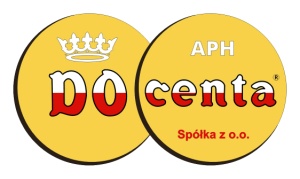 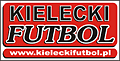 24 TURNIEJ GRUDNIOWY - PUCHAR APH „DO-CENTA” I „ECHA DNIA”Kielce, 1-28.12.2017 – kategoria …………………………………Nazwa drużyny: ………………………………………Barwy strojów: …………………………………………………………………………………………………………….Każdy uczestnik gra w turnieju na własną odpowiedzialność.Odpowiedzialny (opiekun kategorii  za drużynę i jego numer telefonu: Kapitan drużyny: Imię i nazwisko zawodnika Data urodzeniaNrPodpis zawodnika1234567MeczeŻCZ